REQUERIMENTO Nº 1375/2018Requer informações do Poder Executivo Municipal, sobre as obras no campo de futebol - C.E.M. José J. Sans, e em seu entorno – localizado na Avenida da Indústria, s/n - (ao lado da Sesetran) Jardim Pérola – desta urbe;Senhor Presidente,Senhores Vereadores, CONSIDERANDO que, em visita, verificamos a inexistência de movimentação de trabalhos em horário comercial, o que gerou estranheza e preocupação; CONSIDERANDO ainda, segundo relatos de Munícipes que reside próximo ao campo, informaram que as obras estão paralisadas, circulando por aquele bairro informações extraoficial, que a obra não está em andamento, já que a empresa então responsável pela reforma e ampliação e melhorias daquela praça de esporte (campo), encontra – se com sérios problemas financeiros, possivelmente evoluindo para a falência;CONSIDERANDO que, devido à obra, a estrutura do terreno sofreu alteração, bem como o campo de futebol, não poderá a priori ser utilizado, o que gera um déficit em relação ao direito dos Munícipes em praticar esporte (futebol), além de que aquele local, de grande importância nos campeonatos organizados pela SEME – Secretaria de esporte desta urbe;CONSIDERANDO que, a obra e sua possível paralisação ou retardo, gera na população daquele bairro, principalmente no entorno do campo, apreensão e preocupação, pois, poderá ser utilizada por vândalos bem como ser alvo de crimes tais como depredação e furtos de material lá já fixado naquele local;CONSIDERANDO ainda, que este assunto já foi objeto de questionamento no requerimento de número 186/2018 o qual constava término das obras em 08/05/2018. CONSIDERANDO que é dever e obrigação do vereador fiscalizar os órgãos públicos municipais;REQUEIRO que, nos termos do Art. 10, Inciso X, da Lei Orgânica do município de Santa Barbara d´Oeste, combinado com o Art. 63, Inciso IX, do mesmo diploma legal, seja oficiado Excelentíssimo Senhor Prefeito Municipal para que encaminhe a esta Casa de Leis as seguintes informações:(1) – Procede a informação de que as obras estão paralisadas ou suspensas? Se positivo, qual o motivo da paralisação e quando serão retomadas?(2) – O contrato com a Empresa Colinaz Engenharia Eirelli ME está vigente? Há algum processo administrativo ou judicial discutindo o contrato entre o Poder Público Municipal e a referida empresa responsável pela Obra?  (3) – Procedem as informações de que a empresa responsável encontra em estado de calamidade financeira, evoluindo para a falência? Se positivo, quais as medidas administrativas foram procedida até a presente data?(4) – Existe novo prazo para conclusão da obra?(5) - Apresente outras informações que julgar relevantes sobre o assunto. Plenário “Dr. Tancredo Neves”, 01 de novembro de 2.018.Marcos Antonio Rosado MarçalMarcos Rosado-vereador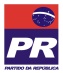 